瀬谷区明るい選挙推進協議会推進員をやってみませんか？瀬谷区役所／令和４年作成１　基本情報（１）瀬谷区明るい選挙推進協議会推進員とは？瀬谷区明るい選挙推進協議会は、民主政治の基盤である明るく正しい選挙の実現、および区民の投票参加の推進を期し、自主的な選挙啓発活動を展開することを目的としています。推進員は、広く区民の間に明るい選挙意識を醸成するために、民間のボランティア団体として活動していただく方々です。推進員の任期は２年です。報酬はありません。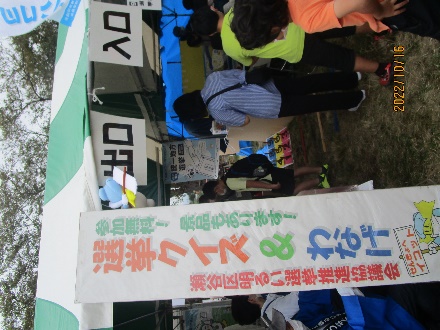 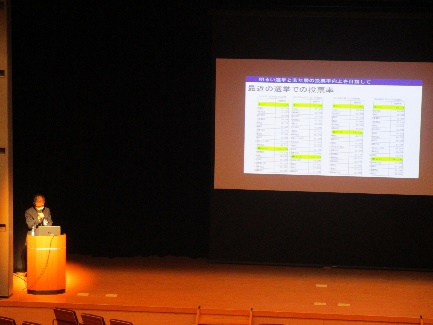 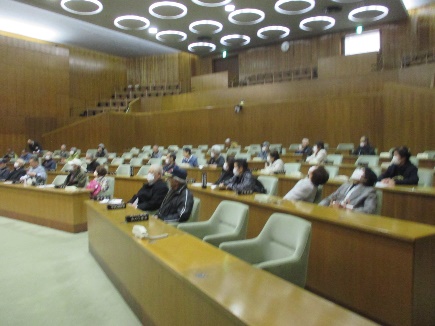 （２）どんな活動をしているの？？（３）どれぐらいの人が推進員になっているの？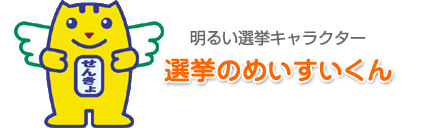 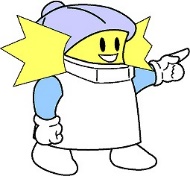 ２　瀬谷区明るい選挙推進協議会推進員の活動について【定例】※各種イベントは、開催時期や参加人数が異なる場合があります。※表中の（　）内の人数は概ねの参加人数です。※上記イベントは、任意で参加いただいています。各地区で行われる啓発活動に参加している方々もいます。【選挙時】　その他、年に３回「せやイコット通信」を推進員等へお送りし、事業報告や選挙に関する情報をお届けしています。３　自治会・町内会からのひと言区での事業は有志でみなさんのご都合に合わせて参加することができます。活動を通して、選挙に関心を持つようになったり、地域の方々とコミュニケーションを図ることができます。ぜひ、みなさんと一緒に活動しましょう！（事務局より）